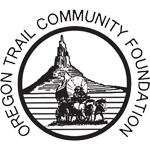 DILL SCHOLARSHIP APPLICATIONFor Graduates of any Scotts Bluff County High Schoolwho will be attending Western Nebraska Community CollegeOregon Trail Community Foundation P.O. Box 1344, 115 Railway Street, Scottsbluff, NE 69361 If it is not received by the February 15th deadline, the application will not be reviewed. Attach copy of ACT/SAT scores, high school transcript, and three reference letters. Please attach separate sheet if space is not adequate to list all information.Applicant’s Full Name ______________________________________________________________________Address ___________________________City _____________________ State ________ Zip Code __________College ID number, or last 4 digits of Social Security number:__________________ E-mail Address _______________________________________ Name of High School ____________________________ Date of Birth ____________ Phone #______________Mother’s Name _____________________________________________________________________________Address ___________________________City _____________________ State ________ Zip Code __________Phone # ______________________________  E-mail Address _______________________________________Father’s Name _____________________________________________________________________________Address ___________________________City _____________________ State ________ Zip Code __________Phone #______________________________E-mail address__________________________________________GPA ________ Class Rank ________ # of Students in Class ________ GTE Score ________ Other _________ACT Score ________ SAT Score _________This scholarship is awarded to graduates planning to attend Western Nebraska Community College.  Please attach WNCC admission confirmation. In what subject do you plan to major? _____________________________________________________________Year of High School Graduation	 ________________ Anticipated Year of College Graduation _________________School-related activities including athletics, music, student government, etc.:  ____________________________________________________________________________________________________________________________________________________________________________________________________________________________________________________________________________________Community-related activities including clubs, church groups, volunteer work, etc.:  ____________________________________________________________________________________________________________________________________________________________________________________________________________________________________________________________________________________Work experience:	Employer			Phone #			Length of Time Worked ____________________________________________________________________________________________________________________________________________________________________________________________________________________________________________________________________________________Academic honors:   ____________________________________________________________________________________________________________________________________________________________________________________________________________________________________________________________________________________Please check if you have been awarded the following:  Regent’s Scholarship   Other Full-Tuition Scholarship Please list scholarships for which you have applied and indicate with an asterisk any you have been awarded and the amount of the award. ____________________________________________________________________________________________________________________________________________________________________________________________________________________________________________________________________________________Attach three letters of reference. No more than two letters may be from high school personnel.Reference’s Name				Relationship to Applicant			 Phone #1. __________________________________________________________________________________________2. __________________________________________________________________________________________3. __________________________________________________________________________________________Attach a one-page typed personal essay.PLEASE NOTE: Scholarship recipients MUST submit college transcripts within three weeks of each grading period in order to renew scholarship. Failure to send transcripts jeopardizes scholarship renewal. Deadline for application: March 15thPlease submit to:Oregon Trail Community Foundation, PO Box 1344, Scottsbluff, NE 69361Signature: _____________________________________________ Date __________________________			